СХЕМА ВОДООТВЕДЕНИЯ КАРАПСЕЛЬСКОГО СЕЛЬСКОГО ПОСЕЛЕНИЯ ИЛАНСКОГО РАЙОНА КРАСНОЯРСКОГО КРАЯНА ПЕРИОД ДО 2034 ГОДА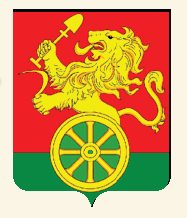 Иркутск 2019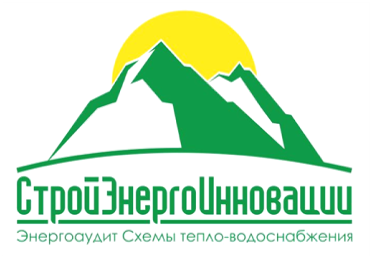 ООО "СтройЭнергоИнновации" 664007, Иркутская область, г. Иркутск, ул. Фридриха Энгельса, д. 8, корп. Б, оф. 303, телефон: 8 (3952) 603-650, 604-650, e-mail: sei.irk@mail.ru, стройэнергоинновации.рф   Схема водоотведенияКарапсельского сельсовета Иланского района Красноярского края на период до 2034 годаВВЕДЕНИЕ	Разработка схемы водоотведения поселений, городских округов осуществляется в соответствии с требованиями Федерального закона от 7 декабря 2011 года № 416-ФЗ «О водоснабжении и водоотведении».	Целью разработки схемы водоотведения является: обеспечение для абонентов доступности к использованию централизованных систем водоотведения; обеспечение водоотведения в соответствии с требованиями законодательства Российской Федерации; развитие централизованных систем водоотведения на основе наилучших доступных технологий и внедрения энергосберегающих технологий.	Разрабатываемые схемы охватывают следующие объекты системы коммунальной инфраструктуры в системе водоотведения - магистральные сети водоотведения, канализационные сети, канализационные очистные сооружения, КНС.	Цели разработки схемы водоотведения Карапсельского сельского поселения: обеспечение оптимального развития систем централизованного водоотведения для существующих зданий и перспективной застройки жилых районов города; анализ объемов производства коммунальной продукции (оказание услуг) по водоотведению в целях повышения качества и сохранения приемлемости действующей ценовой политики;улучшение работы систем водоотведения;обеспечение надежного централизованного и экологически безопасного отведения стоков и их очистку, соответствующую экологическим нормативам;снижение вредного воздействия на окружающую среду.1. Существующее положение в сфере водоотведенияСтруктура сбора и очистки сточных вод поселения	На территории Карапсельского сельского поселения в настоящее время нет станции очистки сточных вод. Водоотведение проходит от благоустроенных домов по канализационным трубам, которое поступает в колодцы, от колодцев в центральную трубу стоков, а затем в отстойники 0,8 тыс.м³ (бывших очистных сооружений), находящиеся 300 метров от населенного пункта, затем откачиваются и вывозятся на очистку в г. Канск. 	Протяженность канализационных сетей составляет 7558,9 м, из которых вся сеть (100%) ветхие, требуют замены. Диаметры труб: от 100 мм до 350 мм. Год строительства сетей водоотведения 1977г.	Характеристика системы водоотведения Карапсельского сельсовета приведена в таблице (Таблица 1.1). Таблица 1.1Характеристика системы водоотведения Карапсельского сельсовета	В связи с тем, что в системе отсутствует КНС, настоящим проектом данный пункт не рассмотрен. Основное оборудование насосных станций сети водоотведения представлено в таблице (Таблица 1.2)Таблица 1.2Основное оборудование насосных станций	Эксплуатирующей организации является Общество с ограниченной ответственностью "ЖКХ-КОМФОРТ", по договору безвозмездного пользования № 5 от 09.01.2018г. В настоящий момент сети бесхозные, ведется работа по постановке на кадастровый учет сетей и объектов водоотведения, с последующим определением формы собственности.Результаты технического обследования централизованной системы водоотведения Оценка соответствия применяемой технологической схемы очистки стоковСистема очистки канализационных стоков нет, стоки поступают в накопитель самотеком, после чего откачиваются специализированными автомобилями доставки на очистку в г. Канск. Санитарно защитная зона очистных сооружений (СЗЗ) бывших очистных сооружений – 300 м. Проект СЗЗ отсутствует.Определение существующего дефицита мощностей сооружений	В настоящее время дефицита мощности не наблюдается, откачка накопителя производится своевременно по мере накопления резервуара-накопителя. Описание локальных очистных сооружений	В частном секторе используются локальные очистные сооружения, для каждого домохозяйства отдельно, которые монтируются только по инициативе самих жильцов за собственные средства. В основной массе старых домовладений построенных до 2000 используются выгребные ямы. Имеются часть зданий, у которых установлен септик, из которого периодически производится откачка сточных вод и их утилизация на очистных сооружениях в г. Канск. Канализационные очистные сооружения и выпускиСистема водоотведения Карапсельского сельсовета является безнапорной. Канализационные очистные сооружения (КОС) ранее существовали, и удовлетворяли потребность населения в сборе и переработке сточных вод, однако в настоящее время КОС находятся в нерабочем состоянии. Используются только сами сети водоотведения и емкость-накопитель бывших канализационных очистных сооружений. Утилизация осадков сточных вод	Осадок с иловых карт не утилизируется для последующего применения в каком-либо виде. 	На сегодняшний день в России применяются схемы переработки и утилизации осадки сточных вод, с последующим его применении в сельскохозяйственной деятельности в качестве удобрения. Однако это влечет значительные капиталовложения, а также поиск постоянного рынка сбыта, что в настоящее время, в условиях дефицита бюджета, не целесообразно. Техническое состояние и функционирование коллекторов, сетей и сооружений на них, определение возможности обеспечения отвода и очистки сточных вод	Система сбора и транспортировки сточных вод Карапсельского сельсовета состоит из следующих элементов: сети водоотведения (безнапорные), коллекторы, накопитель.	Протяженность канализационной сети Карапсельского сельсовета составляет 7558,9 м, из них 100 % сетей ветхие. Замена сети водоотведения необходима, для безаварийной и бесперебойной работы сбора и переработки сточных вод.	Диаметры трубопроводов сети водоотведения от 100 мм до 350 мм. Сети водоотведения эксплуатируются более 40 лет с 1977г. Существенных ремонтов, а так же перекладка сети водоотведения не производилась с момента строительства.	Данные о диаметрах и длинах трубопровода по отдельным участкам сети, а так же иные характеристики представлены в приложении № 2 настоящего проекта.  Безопасность и надежность централизованных систем водоотведения и очистки сточных водЦентрализованная система водоотведения Карапсельского сельсовета построена по бассейновому принципу. Каждый бассейн водоотведения включает в себя дворовые, уличные канализационные сети, и непосредственно накопитель.Канализационные сети являются наиболее уязвимыми элементами системы водоотведения. По канализационным сетям необходимо увеличение темпов модернизации сетей, требующих перекладки и уменьшение доли сетей со 100-процентным износом.Обеспечение надежности работы централизованной системы водоотведения, связано в первую очередь, со снижением количества сетей с большим процентом износа.Контроль над работой и управлением системы водоотведения в настоящее время выполняется по средствам обслуживающей организации, автоматизированные системы контроля и управления отсутствуют. Однако для обеспечения эффективной работы системы водоотведения Карапсельского сельсовета, помимо замены сетей водоотведения с большим износом, необходимо развитие системы централизованного водоотведения, внедрение канализационных насосных станций, станций перекачки, очистных сооружений, а так же системы управления ключевыми объектами водоотведения.Генеральным планированием муниципального образования, в перспективе планируется развитие централизованной системы водоотведения.Планирование и развитие централизованной сети водоотведения со строительством канализационным очистных сооружений обусловлено перспективным развитием муниципального образования, необходимостью доступности предоставления коммунальных услуг. Однако ввиду незначительного развития муниципального образования, оттоком населения, высокой стоимости капиталовложений в условиях дефицита бюджета, планирование развития централизованной сети водоотведения остается открытым, и требует корректировки после определения социально-экономических перспектив муниципального образования. Оценка воздействия на окружающую средуПо состоянию на 2017 г. - годовой пропуск хозяйственно-бытовых и общесплавных сточных вод составляет 7125 м3/год, данное количество стоков поступило в систему водоотведения, и попало в накопитель для последующей откачки и транспортировки в г. Канск.	Проект санитарной защитной зоны (СЗЗ) очистных сооружений не разработан. Описание территорий, не охваченных централизованным водоотведениемНе охваченные централизованным водоотведением территориями являются зоны частного сектора, которые не проявляют желания к присоединению к централизованному сбору сточных вод по различным причинам. Так же на территории, не охваченные централизованным водоотведением, попадают входящие в состав муниципального образования сельские поселения: д. Красный хлебороб, д. Ловать, д. Милёхино, д. Степаново.Существующие технические и технологические проблемы системы водоотведенияОсновными проблемами системы водоотведения является большой износ сетей и оборудования, а так же наличие потребителей, не охваченных централизованным водоотведением. Для успешного развития централизованной системы водоотведения, в полном цикле с очисткой сточных вод, увеличения качества предоставления услуг населению, требуется капитальная модернизация существующей системы водоотведения. Программами планирования сельсовета, с учетом существующих технических и технологических проблем системы водоотведения, предполагается капитальное строительство и модернизация существующей сети водоотведения.Так развитие сельского поселения предполагает:- капитальный ремонт (реконструкция) самотечных сетей канализации  и канализационных колодцев с применением труб ПВХ;- реконструкция существующих сооружений механической очистки и строительство нового комплекса сооружений биологической очистки с внедрением двойной доочистки и УФ-обеззараживания стоков на выходе;- строительство КНС и станций перекачки.2. Балансы сточных вод в системе водоотведенияБалансы поступления сточных вод в централизованную систему водоотведения и отведения стоков - Баланс производительности очистных сооружений и притока сточных вод. Система водоотведения является самотечной, безнапорной. Фактический пропуск сточных вод через сети водоотведения в накопитель составляет около 0,8 м3/ч (19,5 м3 /сутки).- Балансы поступления сточных вод в централизованную систему водоотведения и отведения стоков представлен в таблице (Таблица 2.1) и на рисунке (Рис. 1). Таблица 2.1 Баланс поступления сточных вод 2017-2018гг.Анализ балансов поступления сточных вод в централизованную систему водоотведения показал:- фактический пропуск сточных вод имеет рост 37% за период аналогичный период прошлого года. В 2017 году, учет поступающих сточных вод был определен расчетным способом, ввиду отсутствия приборов учета. В 2018 году, потребление сточных вод определено фактически, по количеству стоков вывезенных на утилизацию в г. Канск.Плановое поступление сточных вод на 2019 год, составляет 10742,12м³.Основное потребление сточных вод 87,9% - население.Оценка фактического притока неорганизованного стока (сточных вод, поступающих по поверхности рельефа местности) по технологическим зонам водоотведенияИнфильтрационный сток - неорганизованные дренажные воды, поступающие в системы коммунальной канализации через неплотности сетей и сооружений.Оценка фактического притока неорганизованного стока рассчитывается исходя из максимальной разницы годовых значений поступления сточных вод от абонентов и показаний прибора учета, установленного на КНС или КОС, что не имеется в сельском поселении. В связи с отсутствием приборов учёта сточных вод, а так же у абонентов, рассчитать фактический приток неорганизованного стока не представляется возможным. Согласно статистическим данным в посёлках Красноярского края, фактический приток неорганизованного стока оценивается в 7-10 % от общего стока вод. В городах данный показатель значительно выше. Для расчёта прогнозного баланса величина неорганизованного притока сточных вод, ввиду ветхости сети водоотведения, была принята в 10%, что составляет 976,557м³ в 2018 году.Здания, строения и сооружения на территории Карапсельского сельсовета не оборудованы общедомовыми приборами учета принимаемых сточных вод. Для расчета объемов принятых стоков применяет данные индивидуальных квартирных приборов учета ХВС. Те абоненты, у которых отсутствуют индивидуальные счетчики воды, оплачивают услуги по водоотведению, исходя из нормативных величин.Коммерческий учет принятых в накопитель стоков отсутствует.Сведения об оснащенности зданий, строений, сооружений приборами учета принимаемых сточных вод и их применение при осуществлении коммерческих расчетовПриборы учета принимаемых сточных вод у абонентов не установлены. Коммерческий расчет поступающих сточных вод в сеть водоотведения производится по нормативу, зависит от потребления водоснабжения.   Резервы и дефициты централизованной системы водоотведения Расчет требуемой мощности очистных сооружений по технологическим зонам сооружений водоотведения с разбивкой по годам Ввиду отсутствия канализационных очистных сооружений в муниципальном образовании, резерв и дефицит централизованной системы водоотведения отсутствует. Однако расчет требуемой мощности очистных сооружений необходим для перспективы строительства КОС.Согласно данным потребления сточных вод в муниципальном образовании, а так же динамике изменения численности населения на прогнозные годы, рассчитать требуемую мощность очистных сооружений водоотведения, возможно, с разбивкой по годам (п. 2.5 табл.2.2). Анализ резервов производственных мощностей очистных сооружений,  системы водоотведения и возможности расширения зоны их действия	Анализ резервов производственных мощностей очистных сооружений, системы водоотведения и возможности расширения зоны их действия не актуально, ввиду отсутствия в настоящий момент КОС, спроса на централизованное водоотведение, а так же отсутствие в перспективе нового строительства объектов делового, социального и общественного назначения с планируемым подключением к сети водоотведения.Прогнозные балансы поступления сточных вод в централизованную систему водоотведенияПрогнозный баланс водоотведения Карапсельского сельсовета был рассчитан на основании прогнозных данных по численности населения и Схемы водоснабжения до 2034 года и представлен в таблице 2.5.Таблица 2.5.Баланс поступления сточных вод 2017-2018гг. Ввиду наличия тенденции увеличения численности населения Карапсельского сельсовета на расчетные сроки, прогнозируется  незначительные изменения (константность) объемов сточных вод поступающих в централизованную систему водоотведения, притом, что новые объекты строительства (частный сектор, бюджетные учреждения) не планируются к подключению к централизованной системе водоотведения. Нормы водоотведения от населения согласно СП 32.13330.2012 «СНиП 2.04.03-85 Канализация. Наружные сети и сооружения» принимаются равными нормам водопотребления без учета расходов воды на восстановление пожарного запаса и полив территории, но с учетом коэффициента суточной неравномерности.	Объемы водоотведения от сохраняемых и планируемых объектов сельского поселения рассчитаны за 2017 год на основе объемов водопотребления и составят 7125 м³ /год.Таблица 2.2 Прогнозный баланс водоотведения на расчётный срок до 2034 г.	Изменение объемов водоотведения в перспективе незначительно увеличится ввиду увеличения численности, однако будет компенсироваться в виду капитального ремонта сети водоотведения, соответственно уменьшения пропуска неорганизованных стоков. Годовые значения поступления сточных вод будут колеблется в районе 11,8 тыс.м³/год.	Данные прогнозные показатели водоотведения на расчетный срок необходимо актуализировать, при изменении прогнозных изменений численности населения, а так же при увеличении количества бюджетных и прочих потребителей. Кроме того, актуализация проекта схемы водоотведения необходима после капитального ремонта сети водоотведения и строительства КОС, КНС. 3. Предложения по строительству, реконструкции и модернизации (техническому перевооружению) объектов централизованных систем водоотведенияОсновные направления, принципы, задачи и целевые показатели развития централизованной системы водоотведенияЗадачи развития:обеспечения населения качественным и надежным отведением стоков; повышение надежности функционирования системы в целом; снижение негативного влияния централизованных систем водоотведения на окружающую среду.Принципы: обеспечение для абонентов доступности водоотведения с использованием централизованных систем водоотведения; обеспечение водоотведения в соответствии с требованиями законодательства Российской Федерации; использование лучших доступных технологий в сфере водоотведения; внедрение энергосберегающих технологий в сфере водоотведения.Направления развития: обновление сетевого хозяйства; расширение зоны действия систем водоотведения; приведение состава очищенных стоков к нормативным показателям концентрации вредных веществ; внедрение автоматизации и мониторинга на системах водоотведения; применение методов безопасной утилизации осадков, образующихся после очистки сточных вод;Целевые показатели развития:- приведение показателей концентрации вредных веществ в очищенных стоках до соответствия требованиям законодательства Российской Федерации и утвержденным нормативам предельно допустимых концентраций (ПДК).- приведение показателя удельного расхода электроэнергии на 1 м3 отведенных сточных вод до 0,7 кВт*ч/м3 (после реализации проектных решений по строительству (КОС, КНС) и модернизации сетей водоотведения).Технические обоснования основных мероприятий по реализации схем водоотведенияОсновными мероприятиями по реализации схем водоотведение, направленными на надежность, безаварийность, доступность и экологическую безопасность системы водоотведения являются:- надежность: капитальный ремонт (реконструкция) самотечных сетей канализации  и канализационных коллекторов с применением труб ПВХ;- безаварийность: строительство КНС и станций перекачки, для снижения количества засоров и возможных аварийных ситуаций в системе водоотведения;- доступность и экологическая безопасность: строительство сооружений механической очистки и строительство нового комплекса сооружений биологической очистки с внедрением двойной доочистки и УФ-обеззараживания стоков на выходе, что позволит не только снизить неблагоприятное воздействие на окружающую среду, но и снизить тариф на предоставление  коммунальных услуг.Комплексный подход к решению задачи по строительству и реконструкции системы водоотведения Карапсельского сельсовета позволит решить задачу качественного предоставления коммунальных услуг населению и бюджетным учреждениям (абонентам) в целом.Применение новых энергосберегающих технологий и долговечных материалов при строительстве и реконструкции системы водоотведения позволит снизить аварийность, а так же повысить срок эксплуатации оборудования и межремонтный интервал (плановый интервал). Перечень основных мероприятий по реализации схем водоотведенияВ целях реализации направлений развития системы водоотведения поселения, в настоящем проекте приняты следующие основные мероприятия:- замена ветхих участков канализационных сетей со 100% амортизационным износом и сетей, нормативный срок эксплуатации которых закончится к расчетному сроку;- снижение стоимости принимаемых сточных вод, за счет строительства КОС на территории муниципального образования. Мероприятие позволит оптимизировать стоимость коммунальных услуг, привлечь новых абонентов,  а так же снизить влияние сточных вод на экологию в целом;- строительство КНС и станций перекачки, для снижения количества, аварий, засоров системы водоотведения, перерывов в предоставлении  коммунальных услуг.Предложения во вновь строящихся, реконструируемых и предлагаемых к выводу из эксплуатации объектах централизованной системы водоотведенияПроектом предполагается:- строительство КНС, станции перекачки;- реконструкция сетей водоотведения поселения 7558,9 м;-  строительство КОС.Предполагаемых к выводу из эксплуатации объектов центральной системы водоотведения Карапсельского сельского поселения, нет. Сведения о строительстве и реконструкции новых сооружений полной биологической очистки сточных водВ течение рассматриваемого периода планируется реконструкция (строительство) очистных сооружений полной биологической очистки и в дополнение сооружение механической очистки. Производительность проектируемых сооружений подобрана с учетом 90,5% резерва мощности сооружений и планируемого объема сточных вод к концу расчетного срока настоящего проекта схемы водоотведения.В качестве проектируемых КОС предлагается строительство модульных очистных сооружения высокой степени заводской готовности, производительностью 40 м³/сут (с перспективным запасом более 10%).Каждый комплект КОС должны иметь гарантию на герметичность корпуса, не менее 10 лет и изготовлены по ТУ 4859-005-65096755-2010.Предложенное мероприятие в полной мере обеспечит очистку объема сточных вод на перспективу в рамках требований законодательства РФ. Сведения об участках канализационной сети, подлежащих строительствуК расчетному сроку предполагается строительство 7558,9 метров сетей, в том числе:- Реконструкция существующих сетей водоотведения общей протяженностью 7558,9 м. Характеристики сети, планируемые к замене, указаны в приложении 2 к настоящему проекту;В качестве материала труб необходимо использовать ПВХ как наиболее дешевый и долговечный материал.Сведения о развитии систем диспетчеризации, телемеханизации и об автоматизированных системах управления режимами водоотведения на объектах организаций, осуществляющих водоотведениеСистем диспетчеризации и автоматизации в системе водоотведения Карапсельского сельского поселения отсутствует.Внедрение данной системы требует значительных затрат, что необратимо скажется на росте тарифа за водоотведение и как следствие на социально-экономическую обстановку в поселении. Данное мероприятие возможно рассмотреть после капитального ремонта сети водоотведения, а так же после внедрения КОС на территории поселения.4. Экологические аспекты мероприятий по строительству и реконструкции объектов централизованной системы водоотведения Сведения о мероприятиях, содержащихся в планах по снижению сбросов загрязняющих веществ, иных веществ и микроорганизмов в поверхностные водные объекты, подземные водные объекты и на водозаборные площадиВ течение рассматриваемого периода планируется строительство очистных сооружений полной биологической очистки, в дополнение сооружение механический отчистки. Производительность проектируемых сооружений подобрана с учетом планируемого объема сточных вод к концу расчетного срока настоящей схемы водоотведения.Данное мероприятие позволит снизить сбросы вредных веществ и иных веществ и микроорганизмов в поверхностные водные объекты. Сведения о применении методов, безопасных для окружающей среды, при утилизации осадков сточных водСточные воды являются основным источником микробного загрязнения объектов окружающей среды, в том числе поверхностных пресных вод, подземных водоносных горизонтов, питьевой воды и почвы, что является фактором риска распространения возбудителей инфекций с фекально-оральным механизмом передачи.К наиболее опасным, в эпидемическом отношении, относят следующие виды сточных вод: хозяйственно-бытовые сточные воды; сельские смешанные (промышленно-бытовые) сточные воды; сточные воды инфекционных больниц; сточные воды от животноводческих и птицеводческих объектов и предприятий по переработке продуктов животноводства и т.д.; поверхностно-ливневые стоки; шахтные и карьерные сточные воды; дренажные воды.Для хозяйственно-бытовых сточных вод характерно относительно стабильное качество (при соблюдении норм водопользования). Эти стоки отличаются высоким уровнем микробного загрязнения на фоне значительной концентрации взвешенных частиц и органических веществ. Поэтому перед обеззараживанием необходима их механическая и биологическая очистка.Интенсивная циркуляция возбудителей кишечных инфекций в воде водоемов при сбросе необеззараженных сточных вод приводит к риску возникновения заболеваний при водопользовании населения, который возрастает в летний период при активном использовании водоемов в целях рекреации и ирригации.В зимний период возрастает риск микробного загрязнения водоемов у мест водозаборов из-за снижения их самоочищающей способности. Следствием этого является более длительная выживаемость и сохранение вирулентных свойств патогенных микроорганизмов в холодной воде. Кроме того, одновременное ухудшение условий очистки и обеззараживания на водопроводных станциях при низкой температуре может привести к нарушению безопасности хозяйственно-питьевого водопользования населения.В соответствии с санитарными правилами по охране поверхностных вод от загрязнения, сточные воды, опасные в эпидемическом отношении, должны подвергаться обеззараживанию.Необходимость обеззараживания сточных вод указанных категорий обосновывается условиями их отведения и использования при согласовании с органами госсанэпиднадзора в территориях.Обязательному обеззараживанию подвергаются сточные воды при сбросе в водоемы рекреационного и спортивного назначения, при их повторном промышленном использовании и т.д.Обеззараживание сточных вод следует организовывать на заключительном этапе их очистки, поскольку эффект существенно зависит от качества поступающего на обеззараживание стока. Основное значение имеет вид и уровень микробного загрязнения, способ дезинфекции, доза, время контакта, условия внесения дезинфектанта, степень смешения и т.п. Кроме того, в зависимости от используемого способа дезинфекции имеют значение рН, температура воды, концентрация взвешенных веществ и другие факторы.К наиболее распространенным методам обеззараживания сточных вод в настоящее время относятся: хлорирование, озонирование, ультрафиолетовое облучение (УФО) и их сочетание. Кроме того, перспективны разрабатываемые обеззараживающие технологии сточных вод, такие как гамма-облучение, электрический импульсный разряд, виброакустический, термический и другие способы.При выборе метода обеззараживания сточных вод необходимо учитывать гигиеническую надежность бактерицидного и вирулицидного эффекта, медикобиологические последствия при дальнейшем использовании обеззараженных стоков, эксплуатационную и экономическую целесообразность.Обеззараживание сточных вод хлором и озоном относится к реагентным способам.Обеззараживание сточных вод хлором является наиболее простым технологическим решением. В результате хлорирования возможно образование нескольких десятков высокотоксичных веществ, включая канцерогенные, мутагенные, с величинами ПДК на уровне сотых и тысячных мг/л. Появление таких веществ в сточных водах после хлорирования ужесточает условия сброса в водоем, влияет на здоровье населения при водопользовании.При отведении хлорированных сточных вод в водоем поступают значительные концентрации хлора. В результате может иметь место гибель водных биоценозов (планктона, сапрофитной микрофлоры) и практически полное прекращение процессов самоочищения, в т.ч. и от патогенной микрофлоры. Решить эту проблему можно путем адекватного дехлорирования обеззараженных хлором стоков перед их сбросом в водоемы. Необходимо учитывать также попадание в водоемы хлорустойчивых штаммов как индикаторных, так и патогенных микроорганизмов, что создает проблему при водоподготовке питьевой воды на водопроводных станциях.Применение озона на крупных очистных станциях может быть целесообразным, так как образуется гораздо меньше новых вредных веществ, в основном альдегидов и кетонов, не обладающих высокой токсичностью. Озон, как сильный окислитель, обеспечивает не только обеззараживание, но и при озонировании некоторых видов стоков (в зависимости от их состава) происходит улучшение органолептических свойств воды, а при озонировании других - возможно ухудшение физико-химических показателей.При использовании УФО бактерицидный эффект, как правило, не сопровождается образованием токсичных продуктов трансформации химических соединений сточных вод, вследствие чего нет необходимости обезвреживания их после обработки. Отсутствие пролонгированного биоцидного действия также является существенным преимуществом метода УФО, т.к. сток при сбросе в водоем не оказывает влияния на водные биоценозы.При обеззараживании стоков УФО необходимо учитывать возможность репарации (фотореактивации) под действием солнечного света микроорганизмов, поврежденных в процессе облучения.На основании изложенного, проектом принято обеззараживание сточных вод ультрафиолетовым обеззараживанием (УФО), как наиболее эффективное мероприятие для муниципального образования, а так же как экономически обоснованное.5. Оценка потребности в капитальных вложениях в строительство, реконструкцию и модернизацию объектов централизованной системы водоотведенияОбщие положения, расчет стоимости реализации проектовВ современных рыночных условиях, в которых работает инвестиционно-строительный комплекс, произошли коренные изменения в подходах к нормированию тех или иных видов затрат, изменилась экономическая основа в строительной сфере.В настоящее время существует множество методов и подходов к определению стоимости строительства. Изменчивость цен и их разнообразие не позволяют на данном этапе работы точно определить необходимые затраты в полном объеме.В связи с этим, на дальнейших стадиях проектирования требуется детальное уточнение параметров строительства на основании изучения местных условий и конкретных специфических функций строящегося объекта.Стоимость разработки проектной документации объектов капитального строительства должна определяться на основании «Справочников базовых цен на проектные работы для строительства» (Коммунальные инженерные здания и сооружения, Объекты водоснабжения и канализации). Базовая цена проектных работ (на 1 января 2001 года) устанавливается в зависимости от основных натуральных показателей проектируемых объектов и приводится к текущему уровню цен умножением на коэффициент, отражающий инфляционные процессы на момент определения цены проектных работ для строительства согласно Письму № 8802-ХМ/09 от 20.03.2017 Минстроя Российской Федерации.Ориентировочная стоимость строительства зданий и сооружений может быть определена по проектам объектов-аналогов, «Каталогам проектов повторного применения для строительства объектов социальной и инженерной инфраструктур», «Укрупненным нормативам цены строительства для применения в 2012», изданным Минстроя РФ, по существующим сборникам ФЕР в ценах и нормах 2001 года, а также с использованием сборников УПВС в ценах и нормах 1969 года. Стоимость работ пересчитана в текущие цены с коэффициентами согласно: - Постановлению № 94 от 11.05.1983г. Государственного комитета СССР по делам строительства; - Письму № 14-Д от 06.09.1990г. Государственного комитета СССР по делам строительства; - Письму № 15149/6 от 24.09.1990г. Государственного комитета РСФСР по делам строительства; - Письму № 2836-ИП/12/ГС от 03.12.2012г. Министерства регионального развития Российской Федерации; - Письму № 21790-АК/Д03 от 05.10.2011г. Министерства регионального развития Российской Федерации.Расчетная стоимость мероприятий приводится по этапам реализации, приведенным в Схеме водоснабжения и водоотведения, с учетом индексов-дефляторов до 2025 и 2034г.г. в соответствии с указаниями Минэкономразвития РФ Письмо № 21790-АК/Д03 от 05.10.2011г. "Об индексах цен и индексах-дефляторах для прогнозирования цен".Определение стоимости на разных этапах проектирования должно осуществляться различными методиками. На предпроектной стадии при обосновании инвестиций определяется предварительная (расчетная) стоимость строительства. Проекта на этой стадии еще нет, поэтому она составляется по предельно укрупненным показателям. При отсутствии таких показателей могут использоваться данные о стоимости объектов - аналогов. При разработке рабочей документации на объекты капитального строительства необходимо уточнение стоимости путем составления проектно-сметной документации. Стоимость устанавливается на каждой стадии проектирования, в связи, с чем обеспечивается поэтапная ее детализация и уточнение. Таким образом, базовые цены устанавливаются с целью последующего формирования договорных цен на разработку проектной документации и строительства.В расчетах допускается не учитывать: стоимость резервирования и выкупа земельных участков и недвижимости для государственных и муниципальных нужд; стоимость проведения топографо-геодезических и геологических изысканий на территориях строительства; стоимость мероприятий по сносу и демонтажу зданий и сооружений на территориях строительства; стоимость мероприятий по реконструкции существующих объектов; оснащение необходимым оборудованием и благоустройство прилегающей территории; особенности территории строительства.Размеры инвестиций и капитальных вложений в новое строительство, реконструкцию и модернизацию объектов централизованных систем водоотведения подлежат точному определению после проведения сметных расчётов и проектирования реконструкции систем и объектов водоотведения. 5.2. Оценка потребности в капитальных вложенияхОценка капитальных вложений выполнена в ценах 2017 года с последующим приведением к прогнозным ценам.Расчеты прогнозных цен выполнены в соответствии с «Прогнозом долгосрочного социально-экономического развития Российской Федерации на период до 2030 года», разработанным Министерством Экономического Развития РФ, с учетом инфляции.Канализационные сетиДанным проектом предусмотрено строительство и реконструкция сетей водоотведения в объеме, соответствующем п.3.4.2.Стоимость реконструкции водопроводных сетей приняты из расчета среднерыночной цены прокладки погонного метра канализационной сети по объекту-аналогу.Оценка капитальных затрат, необходимых для реконструкции участков сетей водоотведения, приведена в таблице (Таблица 5.1, 5.2).Таблица 5.1 Затраты на реализацию мероприятий по строительству и реконструкции линейных объектов системы водоотведения и оценка капитальных затрат⃰более точная информация о протяженности отдельных участков сети указана в приложении 2.Таблица 5.2.Общие затраты на реализацию мероприятий по строительству и реконструкции объектов системы водоотведения и оценка капитальных затрат по этапам реализации ****в равных долях ежегодно с 2019-2025гг.** плановый период реализации 2024-2025гг.*** планируемые затраты требуют ежегодной актуализации с учетом особенностей бюджета.	Общие затраты на модернизацию канализационных сетей составят 52,519 млн. руб. (в ценах 2018 года).Мероприятия по реконструкции существующих сетей водоотведения должны быть выполнены с сохранением существующего положения сети водоотведения, без изменения глубины прокладки, строительство новой КОС организовать на базе ранее проектируемой, а ныне выведенной из эксплуатации КОС.Канализационные очистные сооружения	Предлагаемые мероприятия проекта соответствуют генеральному планированию муниципального образования Карапсельского сельсовета:	- строительство нового комплекса сооружений механической и биологической очистки с внедрением двойной доочистки и УФ-обеззараживания стоков на выходе и строительством цеха механического обезвоживания осадка.	Ориентировочная стоимость реконструкции существующих сооружений механической очистки и строительство нового комплекса сооружений биологической очистки с внедрением двойной доочистки и УФ-обеззараживания стоков на выходе и строительством цеха механического обезвоживания осадка ориентируясь на объект-аналог составляет 3030,738 тыс. руб. Объект-аналог расположен в границах Иркутской области (географическое положение схоже с территорией Иланского района Красноярского края).	Затраты на строительство КОС Карапсельского сельсовета:Табл. 5.3.	Канализационно-насосные станции (КНС). Графическая часть схемы водоотведения Карапсельского сельского поселения на период до 2034 года выполнена с применением компьютерных технологий в программе Zulu Drain и PipeNet, и графического редактора AutoCAD. Для исключения засоров, перехода с безнапорной на напорную системы водоотведения, после внедрения мероприятия по реконструкции сети водоотведения, необходимо строительство КНС, станции перекачки.Проектом предлагается:- строительство КНС, станции перекачки.Для определения ориентировочной стоимости реализации проекта, рассмотрены объекты-аналоги. Ориентировочная стоимость КНС для системы водоотведения объемом принимаемых сточных вод 40 м³/сутки, определена усреднено в размере 672,35 тыс.руб.Ожидаемые результаты реализации мероприятий схемыВ результате выполнения мероприятий, предусмотренных схемой водоотведения: потребители, проживающие на территории Карапсельского сельского поселения, будут обеспечены доступными коммунальными услугами централизованного  водоотведения; будет достигнуто повышение надежности и качества предоставления коммунальных услуг; будет улучшена экологическая обстановка.Реализация программы направлена на обеспечение качества, надёжности системы водоотведения, а так же доступности водоотведения для населения, бюджетных учреждений Карапсельского сельского поселения на период до 2034 года.Целевые показатели развития централизованной системы водоотведенияВ данном разделе применяются понятия, используемые в Федеральном законе от 7 декабря 2011 г. № 416-ФЗ «О водоснабжении и водоотведении» (далее - Федеральный закон «О водоснабжении и водоотведении»), а также следующие термины и определения: «целевые показатели деятельности организаций, осуществляющих водоотведение (далее - целевые показатели деятельности)» - показатели деятельности организаций, осуществляющих водоотведение (далее - регулируемые организации), достижение значений которых запланировано по результатам реализации мероприятий инвестиционной программы; «фактические показатели деятельности» - значения показателей деятельности регулируемой организации, фактически имевшие место в истекшем периоде регулирования; «период регулирования» - период, на который установлены целевые показатели деятельности организации.Целевые показатели деятельности устанавливаются с целью поэтапного повышения качества водоотведения, в том числе поэтапного снижения объемов и масс загрязняющих веществ, сбрасываемых в водный объект (на рельеф) в составе сточных вод.В случаях, когда регулируемой организацией не утверждена инвестиционная программа, целевые показатели не устанавливаются (в соответствии с Проектом Правил формирования и расчета целевых показателей деятельности организаций, осуществляющих горячее водоснабжение, холодное водоснабжение и (или) водоотведение).Показатели надежности и бесперебойности водоотведения	Целевые показатели надежности и бесперебойности водоотведения устанавливаются в отношении:аварийности централизованных систем водоотведения;продолжительности перерывов водоотведения;удельное количество засоров на сетях канализации;доля уличной канализационной сети, нуждающейся	в замене.Целевой показатель аварийности централизованных систем водоотведения определяется как отношение количества аварий на централизованных системах водоотведения к протяженности сетей и определяется в единицах на 1 километр сети.Целевой показатель продолжительности перерывов водоотведения определяется исходя из объема отведения сточных вод в кубических метрах, недопоставленного за время перерыва водоотведения, в том числе рассчитанный отдельно для перерывов водоотведения с предварительным уведомлением абонентов (не менее чем за 24 часа) и без такого уведомления.Согласно п.8 СП 32.13330.2012 «Канализация. Наружные сети и сооружения» объекты централизованных системы водоотведения по надежности действия подразделяются на три категории:Первая категория. Не допускается перерыва или снижения транспорта сточных вод.Вторая категория. Допускается перерыв в транспорте сточных вод не более 6 часов, либо снижение его в пределах, определяемых надежностью системы водоснабжения населенного пункта или промпредприятия.Третья категория. Допускающие перерыв отвода сточных вод не более суток (с прекращением водоотведения населенных пунктов при численности жителей до 5000).Исходя из этого, система водоотведения Карапсельского сельского поселения относится по надежности к 3 категории.Перерывов в отведении стоков в течение 2017 года, согласно данным администрации Карапсельского сельского поселения зафиксировано 138. Для сетей канализации данное количество является допустимым, учитывая значительный износ сети и частые засоры ввиду самотечной системы.  Перерывы в отведении стоков по количеству часов (от 1 до 24 часов) централизованно не разграничены. Учет аварий - количественный.Перспективный показатель аварийности планируется снизить, за счет замены ветхих сетей водоотведения. Так как перерывы в предоставлении услуги по количеству часов  (от 1 до 24 часов) централизованно не фиксируются, рассчитать целевой показатель надежности и бесперебойности (с точки зрения продолжительности перерывов водоотведения) не представляется возможным.Показатели качества очистки сточных водЦелевой показатель очистки сточных вод устанавливается в отношении:- доли сточных вод, подвергающихся очистке в общем объеме сбрасываемых сточных вод (в процентах); доли сточных вод, сбрасываемых в водный объект, в пределах нормативов допустимых сбросов и лимитов на сбросы.Целевой показатель очистки сточных вод устанавливается в процентном соотношении к фактическим показателям деятельности регулируемой организации на начало периода регулирования.В Карапсельском сельсовете, до 2018 года, очистка сточных вод не производится.Показатели качества обслуживания абонентовЦелевые показатели качества обслуживания абонентов устанавливаются в отношении: среднего времени ожидания ответа оператора при обращении абонента (потребителя) по вопросам водоотведения по телефону «горячей линии»; доли заявок на подключение, исполненных по итогам года; доля населения, проживающего в индивидуальных жилых домах, подключенных к системе водоотведения.По причине того, что данные о среднем времени ожидания ответа оператора при обращении абонента (потребителя) по вопросам водоотведения по телефону «горячей линии», а также данные о доли заявок на подключение, исполненных по итогам года централизованно не фиксируются, значение фактических целевых показателей качества обслуживания на сегодняшний день не определить. На перспективу рекомендуется вести учет сроков исполнения заявок на подключение абонентов и среднего времени ожидания ответа оператора. 	Разработать концепцию регистрации и реагирования коммунальных служб при обращении потребителей, совместно с обслуживающей организацией.Перечень выявленных бесхозяйных объектов централизованной системы водоотведения В ходе сбора исходных данных для разработки данного проекта выявлены бесхозяйные объекты централизованной системы водоотведения муниципального образования Карапсельского сельсовета:Сеть водоотведения 7558,9 м. в том числе линейные объекты водоотведения. В 2018-2019году в плановом порядке проводится работа по определению границ и постановки данных объектов на кадастровый учет, с последующим определением права собственности.Графическая часть схемы водоотведения Схема размещения зданий, сооружений, сетей водоотведенияВ соответствии с п. 11 правил разработки и утверждения схем водоснабжения и водоотведения, утвержденных постановлением Правительства РФ от 5 сентября 2013 г. № 782 электронная модель систем водоснабжения и водоотведения обязательна к разработке для поселений, городских округов с населением 150 тыс. человек и более. Схема размещения зданий, сооружений, сетей водоотведения, нанесённых на градостроительную подоснову с указанием существующих объектов и сетей, новых и реконструируемых, представлена в Приложении 1 к настоящим обосновывающим материалам.Приложение № 2 к схеме водоотведения Карапсельского сельского поселенияХарактеристики сети водоотведения муниципального образования Карапсельский сельсовет Иланского района Красноярского края «РАЗРАБОТАНО»Исполнитель:Общество с ограниченной ответственностью «СтройЭнергоИнновации»Генеральный директор 	 Коровин К.Ю.« 	» 	2019г.«УТВЕРЖДАЮ»Заказчик:Администрация муниципального образования Карапсельский сельсовет Иланского района Красноярского краяГлава муниципального образования 	 Букатич И.В.« 	» 	2019г.№ВВЕДЕНИЕ41.Существующее положение в сфере водоотведения51.1Структура сбора и очистки сточных вод поселения51.2.Результаты технического обследования централизованной системы водоотведения61.2.1.Оценка соответствия применяемой технологической схемы очистки стоков61.2.2.Определение существующего дефицита мощностей сооружений61.2.3.Описание локальных очистных сооружений71.2.4.Канализационные очистные сооружения и выпуски71.3.Утилизация осадков сточных вод71.4.Техническое состояние и функционирование коллекторов, сетей и сооружений на них, определение возможности обеспечения отвода и очистки сточных вод71.5.Безопасность и надежность централизованных систем водоотведения и очистки сточных вод81.6.Оценка воздействия на окружающую среду91.7.Описание территорий, не охваченных централизованным водоотведением91.8.Существующие технические и технологические проблемы системы водоотведения102Балансы сточных вод в системе водоотведения102.1.Балансы поступления сточных вод в централизованную систему водоотведения и отведения стоков102.2.Оценка фактического притока неорганизованного стока (сточных вод, поступающих по поверхности рельефа местности) по технологическим зонам водоотведения122.3.Сведения об оснащенности зданий, строений, сооружений приборами учета принимаемых сточных вод и их применение при осуществлении коммерческих расчетов122.4.Резервы и дефициты централизованной системы водоотведения132.5.Анализ резервов производственных мощностей очистных сооружений,  системы водоотведения и возможности расширения зоны их действия132.6.Прогнозные балансы поступления сточных вод в централизованную систему водоотведения133.Предложения по строительству, реконструкции и модернизации (техническому перевооружению) объектов централизованных систем водоотведения153.1.Основные направления, принципы, задачи и целевые показатели развития централизованной системы водоотведения153.2.Технические обоснования основных мероприятий по реализации схем водоотведения163.3.Перечень основных мероприятий по реализации схем водоотведения163.4.Предложения во вновь строящихся, реконструируемых и предлагаемых к выводу из эксплуатации объектах централизованной системы водоотведения173.4.1.Сведения о строительстве новых сооружений полной биологической очистки сточных вод173.4.2.Сведения об участках канализационной сети, подлежащих строительству183.5.Сведения о развитии систем диспетчеризации, телемеханизации и об автоматизированных системах управления режимами водоотведения на объектах организаций, осуществляющих водоотведение184.Экологические аспекты мероприятий по строительству и реконструкции объектов централизованной системы водоотведения194.1.Сведения о мероприятиях, содержащихся в планах по снижению сбросов загрязняющих веществ, иных веществ и микроорганизмов в поверхностные водные объекты, подземные водные объекты и на водозаборные площади194.2.Сведения о применении методов, безопасных для окружающей среды, при утилизации осадков сточных вод195.Оценка потребности в капитальных вложениях в строительство, реконструкцию и модернизацию объектов централизованной системы водоотведения225.1.Общие положения, расчет стоимости реализации проектов225.2.Оценка потребности в капитальных вложениях255.3.Ожидаемые результаты реализации мероприятий схемы286.Целевые показатели развития централизованной системы водоотведения286.1.Показатели надежности и бесперебойности водоотведения296.2.Показатели качества очистки сточных вод316.3.Показатели качества обслуживания абонентов317.Перечень выявленных бесхозяйных объектов централизованной системы водоотведения328.Графическая часть схемы водоотведения328.1.Приложение № 1 Схема размещения зданий, сооружений, сетей водоотведения328.2.Приложение № 2 Характеристики сети водоотведения33Карапсельский сельсоветПротяженность сетей - 7558,9 м., из них 100% ветхие с большим процентом износа до 100%.Карапсельский сельсоветКанализационные очистные сооружения (КОС)- отсутствуют. Накопительные резервуары 0,8 тыс.м³.Карапсельский сельсоветКанализационная насосная станция (КНС) - отсутствует.Карапсельский сельсоветОбслуживающей организацией является ООО "ЖКХ-КОМФОРТ" № п/пОбъектПроизводительность, характеристикиПримечание1сети водоотведениятруба сталь d 100, 150, 200, 250, 300мм, прокладка подземная от 1 до 3 метров.износ 100 %, аварийные1сети водоотведенияколодцы-2Накопительобъем 0,8 тыс.м³бывшие очистные сооружения, не рабочие3КНСотсутствуетпоступает самотеком4Станция перекачкиотсутствуетсистема безнапорнаяНаименование потребителей20172018Население, м36262,88581,57Прочие, (и неорганизованный сток)  м3862,11184Пропущено через очистные, м300Вывезено на утилизацию, м³71259765,57№ п/пПеречень населенных пунктовЧисленность населения, чел.Численность населения, чел.Численность населения, чел.Численность населения, чел.Численность населения, чел.Численность населения, чел.№ п/пПеречень населенных пунктовСовременное состояние,Современное состояние,I очередь, 2025I очередь, 2025Расчётный срок, 2034гРасчётный срок, 2034г№ п/пПеречень населенных пунктов2017г2018гПриростИтогоПриростИтого1Карапсельский сельсовет885895+59 (6,7%)954+94 (10,6%)1048Итого885895+59 (6,7%)954+94 (10,6%)1048Наименование потребителей20172018Население, м36262,88581,57Прочие, (и неорганизованный сток)  м3862,21184Пропущено через очистные, м300Вывезено на утилизацию, м³71259765,57ПоказателиЕд. изм.2017201820252034Принято стоков - всегом³71259765,5711461,811880,7в т. ч. населением³6262,88581,5710074,922210443,1в т.ч. бюджетные учрежденияпрочие потребителим³862,211841386,881437,6НаименованиемероприятияПротяженность сетей, п. мДиаметр труб (ПВХ), ммСредняя стоимость монтажа погонного метра трубы диаметром 150-300, руб./п.мЗатраты,тыс.руб.Реконструкция (без учета проектирования)Реконструкция (без учета проектирования)Реконструкция (без учета проектирования)Реконструкция (без учета проектирования)Реконструкция (без учета проектирования)Сети водоотведения⃰7558,9100-3506458,148816,13Итого:---48816,13Мероприятия по модернизации объектов водоотведенияВсего,тыс.руб.в том числе (тыс.руб.)в том числе (тыс.руб.)в том числе (тыс.руб.)Мероприятия по модернизации объектов водоотведенияВсего,тыс.руб.2018г.2019-2025 гг.2026-2034 гг. (в равных долях ежегодно)Реконструкция канализационных сетей 7558,9.м.48816,130,0024408,065*24408,065Строительство канализационных очистных сооружений3030,7380,003030,738**0,00Строительство КНС, станции перекачки672,350,00672,350,00ИТОГО:52519,218-28111,15324408,065№ п/пНаименованиеНа ед. изм.Кол-воРаботыРаботыМатериалыМатериалыВСЕГО тыс.руб.№ п/пНаименованиеНа ед. изм.Кол-воСумма на ед. руб.Общаятыс.руб.За ед. руб.Общаятыс.руб.ВСЕГО тыс.руб.1346788910ВодоотведениеВодоотведениеВодоотведениеВодоотведениеВодоотведениеВодоотведениеВодоотведениеВодоотведениеВодоотведение1. Строительство очистных сооружений (Стоимость затраты на материалы определены по объекту-аналогу) 1. Строительство очистных сооружений (Стоимость затраты на материалы определены по объекту-аналогу) 1. Строительство очистных сооружений (Стоимость затраты на материалы определены по объекту-аналогу) 1. Строительство очистных сооружений (Стоимость затраты на материалы определены по объекту-аналогу) 1. Строительство очистных сооружений (Стоимость затраты на материалы определены по объекту-аналогу) 1. Строительство очистных сооружений (Стоимость затраты на материалы определены по объекту-аналогу) 1. Строительство очистных сооружений (Стоимость затраты на материалы определены по объекту-аналогу) 1. Строительство очистных сооружений (Стоимость затраты на материалы определены по объекту-аналогу) 1. Строительство очистных сооружений (Стоимость затраты на материалы определены по объекту-аналогу) 1.1Строительство КОС расчетной производительность 40 м3/сут на перспективу113030,7383030,738--3030,738В том числе: (Стоимость строительных и монтажных работ определена по объекту-аналогу).В том числе: (Стоимость строительных и монтажных работ определена по объекту-аналогу).В том числе: (Стоимость строительных и монтажных работ определена по объекту-аналогу).В том числе: (Стоимость строительных и монтажных работ определена по объекту-аналогу).В том числе: (Стоимость строительных и монтажных работ определена по объекту-аналогу).В том числе: (Стоимость строительных и монтажных работ определена по объекту-аналогу).В том числе: (Стоимость строительных и монтажных работ определена по объекту-аналогу).В том числе: (Стоимость строительных и монтажных работ определена по объекту-аналогу).1.1.1Общестроительные работы11----237,1191.1.2Монтаж технологического оборудования и трубопроводов11----2238,891.1.3Электроснабжение. Канализационные очистные сооружения11----21,3221.1.4Резервное электроснабжение. Канализационные очистные сооружения11----101,9751.1.5Наружные сети водопровода и канализации, канализационные очистные сооружения11----89,9291.1.6Благоустройство территории строительства11----242,8311.1.7Пусконаладочные работы11----98,672№ п/пКадастровый номер ОКСНАИМЕНОВАНИЕМЕСТО РАСПОЛОЖЕНИЯ ИЛИ АДРЕСПротяженность, мГОД ВВОДАДиаметр труб1234567104:218:002:000277170Каналиационная сеть с. Карапсель от выпуска жилого дома №16 по ул. Молодежня до колодца № 1Россия, Красноярский край, с.Карапсель14.201977100204:218:002:000277170Каналиационная сеть с. Карапсель от выпуска жилого дома №18 по ул. Молодежня до колодца № 1Россия, Красноярский край, с.Карапсель8.51977100304:218:002:000277170От колодца № 1 до колодца № 2Россия, Красноярский край, с.Карапсель40.01977100404:218:002:000277170От колодца № 2 до колодца № 4Россия, Красноярский край, с.Карапсель50.01977100504:218:002:000277170От выпуска жилого дома № 14 по ул. Молодежная до колодца № 3Россия, Красноярский край, с.Карапсель9.91977100604:218:002:000277170от колодца № 3 до колодца № 4Россия, Красноярский край, с.Карапсель40.21977100704:218:002:000277170от колодца № 4 до колодца №6Россия, Красноярский край, с.Карапсель15.91977200804:218:002:000277170от выпуска жилого дома № 18 по ул. Интернациональная до колодца № 5Россия, Красноярский край, с.Карапсель6.419771501404:218:002:000277170от выпуска жилого дома № 17 по ул. Интернациональная до колодца № 7Россия, Красноярский край, с.Карапсель6.519772001504:218:002:000277170от колодца № 7 до колодца № 6Россия, Красноярский край, с.Карапсель30,019772001604:218:002:000277170от колодца № 6 до колодца № 10Россия, Красноярский край, с.Карапсель32.319772001704:218:002:000277170От выпуска жилого дома № 17 по ул. Интернациональная до колодца № 8Россия, Красноярский край, с.Карапсель7.619771501804:218:002:000277170От выпуска жилого дома № 15 по ул. Интернациональная до колодца № 8Россия, Красноярский край, с.Карапсель12.519771501904:218:002:000277170от колодца № 8 до колодца № 10Россия, Красноярский край, с.Карапсель26.919772002004:218:002:000277170От выпуска жилого дома № 18 по ул. Интернациональная до колодца № 9Россия, Красноярский край, с.Карапсель11.719771502104:218:002:000277170От выпуска жилого дома № 16 по ул. Интернациональная до колодца № 9Россия, Красноярский край, с.Карапсель9.219771502204:218:002:000277170от колодца № 9 до колодца № 10Россия, Красноярский край, с.Карапсель16.919771502304:218:002:000277170от колодца № 10 до колодца № 11Россия, Красноярский край, с.Карапсель28.919772002404:218:002:000277170От выпуска жилого дома № 15 по ул. Интернациональная до колодца № 12Россия, Красноярский край, с.Карапсель8.319771502504:218:002:000277170от колодца № 12 до колодца № 11Россия, Красноярский край, с.Карапсель26.919772002604:218:002:000277170От выпуска жилого дома № 16 по ул. Интернациональная до колодца № 13Россия, Красноярский край, с.Карапсель7.819771502704:218:002:000277170от колодца № 13 до колодца № 11Россия, Красноярский край, с.Карапсель16.219772002804:218:002:000277170от колодца № 11 до колодца № 14Россия, Красноярский край, с.Карапсель3819772002904:218:002:000277170от колодца № 14 до колодца № 15Россия, Красноярский край, с.Карапсель40.319772003004:218:002:000277170от выпуска жилого дома № 13 до колодца № 16Россия, Красноярский край, с.Карапсель4.919771003104:218:002:000277170от колодца № 16 до колодца № 17Россия, Красноярский край, с.Карапсель1219772003204:218:002:000277170От выпуска жилого дома № 13 по ул. Интернациональная до колодца № 17Россия, Красноярский край, с.Карапсель4.919771003304:218:002:000277170от колодца № 17 до колодца № 18Россия, Красноярский край, с.Карапсель20.819772003404:218:002:000277170От выпуска жилого дома № 11 по ул. Интернациональная до колодца № 18Россия, Красноярский край, с.Карапсель4.719771003504:218:002:000277170от колодца № 18 до колодца № 19Россия, Красноярский край, с.Карапсель11.819772003604:218:002:000277170От выпуска жилого дома № 11 по ул. Интернациональная до колодца № 19Россия, Красноярский край, с.Карапсель4.719771003704:218:002:000277170от колодца № 19 до колодца № 20Россия, Красноярский край, с.Карапсель11.219772003804:218:002:000277170от колодца № 20 до колодца № 15Россия, Красноярский край, с.Карапсель33.919772003904:218:002:000277170От выпуска жилого дома № 14 по ул. Интернациональная до колодца № 21Россия, Красноярский край, с.Карапсель519771004004:218:002:000277170от колодца № 21 до колодца № 22Россия, Красноярский край, с.Карапсель11.819771504104:218:002:000277170От выпуска жилого дома № 14 по ул. Интернациональная до колодца № 22Россия, Красноярский край, с.Карапсель519771004204:218:002:000277170от колодца № 22 до колодца № 23Россия, Красноярский край, с.Карапсель21.419771504304:218:002:000277170От выпуска жилого дома № 12 по ул. Интернациональная до колодца № 23Россия, Красноярский край, с.Карапсель4.719771004404:218:002:000277170от колодца № 23 до колодца № 24Россия, Красноярский край, с.Карапсель11.419771504504:218:002:000277170От выпуска жилого дома № 12 по ул. Интернациональная до колодца № 24Россия, Красноярский край, с.Карапсель4.719771004604:218:002:000277170от колодца № 24 до колодца № 25Россия, Красноярский край, с.Карапсель9.819771504704:218:002:000277170от колодца № 25 до колодца № 15Россия, Красноярский край, с.Карапсель2119772004804:218:002:000277170от колодца № 15 до колодца № 26Россия, Красноярский край, с.Карапсель63.319772004904:218:002:000277170От выпуска жилого дома № 14 по ул. Юбилейная до колодца № 27Россия, Красноярский край, с.Карапсель6.319771005004:218:002:000277170от колодца № 27 до колодца № 28Россия, Красноярский край, с.Карапсель8.519772005104:218:002:000277170От выпуска жилого дома № 14 по ул. Юбилейная до колодца № 28Россия, Красноярский край, с.Карапсель6.319771005204:218:002:000277170от колодца № 28 до колодца № 29Россия, Красноярский край, с.Карапсель21.219772005304:218:002:000277170От выпуска жилого дома № 12 по ул. Юбилейная до колодца № 29Россия, Красноярский край, с.Карапсель6.719771005404:218:002:000277170от колодца № 29 до колодца № 30Россия, Красноярский край, с.Карапсель8.619772005504:218:002:000277170От выпуска жилого дома № 12 по ул. Юбилейная до колодца № 30Россия, Красноярский край, с.Карапсель6.719771005604:218:002:000277170от колодца № 30 до колодца № 31Россия, Красноярский край, с.Карапсель2419772005704:218:002:000277170От выпуска жилого дома № 10 по ул. Юбилейная до колодца № 31Россия, Красноярский край, с.Карапсель6.819771005804:218:002:000277170от колодца № 31 до колодца № 32Россия, Красноярский край, с.Карапсель5.219772005904:218:002:000277170От выпуска жилого дома № 10 по ул. Юбилейная до колодца № 32Россия, Красноярский край, с.Карапсель6.819771006004:218:002:000277170от колодца № 32 до колодца № 26Россия, Красноярский край, с.Карапсель26.419772006104:218:002:000277170от колодца № 26 до колодца № 33Россия, Красноярский край, с.Карапсель1619772006204:218:002:000277170От выпуска жилого дома № 8 по ул. Юбилейная до колодца № 33Россия, Красноярский край, с.Карапсель6.719771006304:218:002:000277170от колодца № 33 до колодца № 34Россия, Красноярский край, с.Карапсель6.519772006404:218:002:000277170От выпуска жилого дома № 8 по ул. Юбилейная до колодца № 34Россия, Красноярский край, с.Карапсель6.719771006504:218:002:000277170от колодца № 34 до колодца № 35Россия, Красноярский край, с.Карапсель23.519772006604:218:002:000277170От выпуска жилого дома № 6 по ул. Юбилейная до колодца № 35Россия, Красноярский край, с.Карапсель7.219771006704:218:002:000277170от колодца № 35 до колодца № 36Россия, Красноярский край, с.Карапсель7.219772006804:218:002:000277170От выпуска жилого дома № 6 по ул. Юбилейная до колодца № 36Россия, Красноярский край, с.Карапсель7.219771006904:218:002:000277170от колодца № 36 до колодца № 37Россия, Красноярский край, с.Карапсель24.319772007004:218:002:000277170От выпуска жилого дома № 4 по ул. Юбилейная до колодца № 37Россия, Красноярский край, с.Карапсель619771007104:218:002:000277170от колодца № 37 до колодца № 38Россия, Красноярский край, с.Карапсель5.819772007204:218:002:000277170От выпуска жилого дома № 4 по ул. Юбилейная до колодца № 38Россия, Красноярский край, с.Карапсель619771007304:218:002:000277170от колодца № 38 до колодца № 39Россия, Красноярский край, с.Карапсель23.719772007404:218:002:000277170От выпуска жилого дома № 2 по ул. Юбилейная до колодца № 39Россия, Красноярский край, с.Карапсель519771007504:218:002:000277170от колодца № 38 до колодца № 40Россия, Красноярский край, с.Карапсель7.619772007604:218:002:000277170От выпуска жилого дома № 2 по ул. Юбилейная до колодца № 40Россия, Красноярский край, с.Карапсель519771007704:218:002:000277170от колодца № 40 до колодца № 41Россия, Красноярский край, с.Карапсель21.219772007804:218:002:000277170от колодца № 41 до колодца № 42Россия, Красноярский край, с.Карапсель8.119772007904:218:002:000277170от колодца № 42 до колодца № 43Россия, Красноярский край, с.Карапсель15.319772008004:218:002:000277170от колодца № 43 до колодца № 44Россия, Красноярский край, с.Карапсель42.719772008104:218:002:000277170От выпуска жилого дома № 9 по ул. Гагарина до колодца № 45Россия, Красноярский край, с.Карапсель5.719771008204:218:002:000277170от колодца № 45 до колодца № 46Россия, Красноярский край, с.Карапсель15.519771508304:218:002:000277170от колодца № 46 до колодца № 47Россия, Красноярский край, с.Карапсель13.119771508404:218:002:000277170от колодца № 47 до колодца № 48Россия, Красноярский край, с.Карапсель30.419772008504:218:002:000277170От выпуска жилого дома № 9 по ул. Гагарина до колодца № 49Россия, Красноярский край, с.Карапсель5.719771008604:218:002:000277170от колодца № 49 до колодца № 48Россия, Красноярский край, с.Карапсель2019771508704:218:002:000277170От выпуска жилого дома № 10 по ул. Гагарина до колодца № 50Россия, Красноярский край, с.Карапсель7.319771008804:218:002:000277170от колодца № 50 до колодца № 51Россия, Красноярский край, с.Карапсель9.219771508904:218:002:000277170от колодца № 51 до колодца № 52Россия, Красноярский край, с.Карапсель33.219771509004:218:002:000277170от колодца № 52 до колодца № 53Россия, Красноярский край, с.Карапсель1219771509104:218:002:000277170От выпуска жилого дома № 10 по ул. Гагарина до колодца № 53Россия, Красноярский край, с.Карапсель15.819771509204:218:002:000277170от колодца № 53 до колодца № 48Россия, Красноярский край, с.Карапсель3319772009304:218:002:000277170от колодца № 48 до колодца № 54Россия, Красноярский край, с.Карапсель30.3019772009404:218:002:000277170От выпуска жилого дома № 8 по ул. Гагарина до колодца № 55Россия, Красноярский край, с.Карапсель519771509504:218:002:000277170от колодца № 55 до колодца № 56Россия, Красноярский край, с.Карапсель16.219771509604:218:002:000277170От выпуска жилого дома № 6 по ул. Гагарина до колодца № 58Россия, Красноярский край, с.Карапсель519771509704:218:002:000277170от колодца № 58 до колодца № 57Россия, Красноярский край, с.Карапсель5.619771509804:218:002:000277170От выпуска жилого дома № 6 по ул. Гагарина до колодца № 57Россия, Красноярский край, с.Карапсель519771509904:218:002:000277170от колодца № 57 до колодца № 56Россия, Красноярский край, с.Карапсель15197715010004:218:002:000277170от колодца № 56 до колодца № 54Россия, Красноярский край, с.Карапсель39.3197720010104:218:002:000277170От выпуска жилого дома № 7 по ул. Гагарина до колодца № 59Россия, Красноярский край, с.Карапсель5.6197710010204:218:002:000277170от колодца № 59 до колодца № 60Россия, Красноярский край, с.Карапсель12.1197715010304:218:002:000277170От выпуска жилого дома № 5 по ул. Гагарина до колодца № 61Россия, Красноярский край, с.Карапсель5.6197715010404:218:002:000277170от колодца № 61 до колодца № 60Россия, Красноярский край, с.Карапсель12.1197715010504:218:002:000277170от колодца № 60 до колодца № 54Россия, Красноярский край, с.Карапсель19.5197715010604:218:002:000277170от колодца № 54 до колодца № 62Россия, Красноярский край, с.Карапсель35.1197720010704:218:002:000277170от колодца № 62 до колодца № 63Россия, Красноярский край, с.Карапсель30.7197720010804:218:002:000277170от торгового центра до колодца № 64Россия, Красноярский край, с.Карапсель6.8197710010904:218:002:000277170от колодца № 64 до колодца № 65Россия, Красноярский край, с.Карапсель9.5197710011004:218:002:000277170от торгового центра до колодца № 65Россия, Красноярский край, с.Карапсель6.8197710011104:218:002:000277170от колодца № 65 до колодца № 63Россия, Красноярский край, с.Карапсель16.2197710011204:218:002:000277170от колодца № 63 до колодца № 66Россия, Красноярский край, с.Карапсель12.4197720011304:218:002:000277170От выпуска жилого дома № 4 по ул. Гагарина до колодца № 68Россия, Красноярский край, с.Карапсель2.1197710011404:218:002:000277170от колодца № 68 до колодца № 66Россия, Красноярский край, с.Карапсель19197720011504:218:002:000277170от колодца № 66 до колодца № 67Россия, Красноярский край, с.Карапсель12197720011604:218:002:000277170от выпуска здания интерната  до колодца № 69Россия, Красноярский край, с.Карапсель6.2197715011704:218:002:000277170от колодца № 66 до колодца № 70Россия, Красноярский край, с.Карапсель35.3197715011804:218:002:000277170от выпуска здания интерната до колодца № 70Россия, Красноярский край, с.Карапсель6.2197715011904:218:002:000277170от колодца № 70 до колодца № 71Россия, Красноярский край, с.Карапсель8.5197715012004:218:002:000277170от колодца № 71 до колодца № 72Россия, Красноярский край, с.Карапсель19.3197715012104:218:002:000277170от колодца № 72 до колодца № 73Россия, Красноярский край, с.Карапсель37197715012204:218:002:000277170от колодца № 73 до колодца № 74Россия, Красноярский край, с.Карапсель28.3197715012304:218:002:000277170от выпуска здания торгового центра до колодца № 74Россия, Красноярский край, с.Карапсель7.5197715012404:218:002:000277170от колодца № 74 до колодца № 75Россия, Красноярский край, с.Карапсель17.5197715012504:218:002:000277170от колодца № 75 до колодца № 76Россия, Красноярский край, с.Карапсель19197715012604:218:002:000277170от колодца № 76 до колодца № 77Россия, Красноярский край, с.Карапсель12.4197715012704:218:002:000277170от колодца № 77 до колодца № 67Россия, Красноярский край, с.Карапсель13.2197715012804:218:002:000277170от колодца № 67 до колодца № 44Россия, Красноярский край, с.Карапсель36.5197725012904:218:002:000277170от колодца № 44 до колодца № 78Россия, Красноярский край, с.Карапсель23.8197725013004:218:002:000277170от выпуска здания школы  до колодца № 79Россия, Красноярский край, с.Карапсель6.3197715013104:218:002:000277170от колодца № 79 до колодца № 80Россия, Красноярский край, с.Карапсель46.1197715013204:218:002:000277170от колодца № 80 до колодца № 81Россия, Красноярский край, с.Карапсель25.5197715013304:218:002:000277170от колодца № 81 до колодца № 83Россия, Красноярский край, с.Карапсель29.8197715013404:218:002:000277170от выпуска здания школы   до колодца № 82Россия, Красноярский край, с.Карапсель6.4197715013504:218:002:000277170от колодца № 82 до колодца № 83Россия, Красноярский край, с.Карапсель20.7197715013604:218:002:000277170от колодца № 83 до колодца № 84Россия, Красноярский край, с.Карапсель26.5197715013704:218:002:000277170от выпуска здания клуба до колодца № 84Россия, Красноярский край, с.Карапсель10.7197715013804:218:002:000277170от колодца № 84 до колодца № 78Россия, Красноярский край, с.Карапсель44197715013904:218:002:000277170от колодца № 78 до колодца № 85Россия, Красноярский край, с.Карапсель33.2197725014004:218:002:000277170от колодца № 85 до колодца № 87Россия, Красноярский край, с.Карапсель5197725014104:218:002:000277170от выпуска здания клуба  до колодца № 86Россия, Красноярский край, с.Карапсель7.2197715014204:218:002:000277170от колодца № 86 до колодца № 87Россия, Красноярский край, с.Карапсель17197715014304:218:002:000277170от колодца № 87 до колодца № 88Россия, Красноярский край, с.Карапсель26.8197725014404:218:002:000277170от выпуска жилого дома № 11 по ул. Юбилейная  до колодца № 89Россия, Красноярский край, с.Карапсель5197710014504:218:002:000277170от колодца № 89 до колодца № 90Россия, Красноярский край, с.Карапсель6197720014604:218:002:000277170от выпуска жилого дома № 11 по ул. Юбилейная  до колодца № 90Россия, Красноярский край, с.Карапсель5197710014704:218:002:000277170от колодца № 90 до колодца № 91Россия, Красноярский край, с.Карапсель25.6197720014804:218:002:000277170от выпуска жилого дома № 9 по ул. Юбилейная  до колодца № 91Россия, Красноярский край, с.Карапсель5.4197710014904:218:002:000277170от колодца № 91 до колодца № 92Россия, Красноярский край, с.Карапсель6.6197720015004:218:002:000277170от выпуска жилого дома № 9 по ул. Юбилейная  до колодца № 92Россия, Красноярский край, с.Карапсель5.5197710015104:218:002:000277170от колодца № 92 до колодца № 93Россия, Красноярский край, с.Карапсель24.5197720015204:218:002:000277170от выпуска жилого дома № 7 по ул. Юбилейная  до колодца № 93Россия, Красноярский край, с.Карапсель4.6197710015304:218:002:000277170от колодца № 93 до колодца № 94Россия, Красноярский край, с.Карапсель8.4197720015404:218:002:000277170от выпуска жилого дома № 7 по ул. Юбилейная  до колодца № 94Россия, Красноярский край, с.Карапсель4.6197710015504:218:002:000277170от колодца № 94 до колодца № 95Россия, Красноярский край, с.Карапсель35.1197720015604:218:002:000277170от выпуска жилого дома № 5 по ул. Юбилейная  до колодца № 95Россия, Красноярский край, с.Карапсель5.7197710015704:218:002:000277170от колодца № 95 до колодца № 96Россия, Красноярский край, с.Карапсель13.8197720015804:218:002:000277170от выпуска жилого дома № 5 по ул. Юбилейная  до колодца № 96Россия, Красноярский край, с.Карапсель5.2197710015904:218:002:000277170от колодца № 96 до колодца № 97Россия, Красноярский край, с.Карапсель19.3197720016004:218:002:000277170от выпуска жилого дома № 3 по ул. Юбилейная  до колодца № 97Россия, Красноярский край, с.Карапсель5.5197710016104:218:002:000277170от колодца № 97 до колодца № 98Россия, Красноярский край, с.Карапсель7.4197720016204:218:002:000277170от выпуска жилого дома № 3 по ул. Юбилейная  до колодца № 98Россия, Красноярский край, с.Карапсель5.5197710016304:218:002:000277170от колодца № 97 до колодца № 98Россия, Красноярский край, с.Карапсель21.4197720016404:218:002:000277170от выпуска жилого дома № 1 по ул. Юбилейная  до колодца № 99Россия, Красноярский край, с.Карапсель5.2197710016504:218:002:000277170от колодца № 99 до колодца № 100Россия, Красноярский край, с.Карапсель12.6197720016604:218:002:000277170от колодца № 100 до колодца № 102Россия, Красноярский край, с.Карапсель24.5197720016704:218:002:000277170от выпуска здания деттского сада до колодца № 101Россия, Красноярский край, с.Карапсель15.1197715016804:218:002:000277170от колодца № 101 до колодца № 102Россия, Красноярский край, с.Карапсель7.2197715016904:218:002:000277170от колодца № 102 до колодца № 103Россия, Красноярский край, с.Карапсель36.7197720017004:218:002:000277170от выпуска жилого дома № 9 по ул. Интернациональная до колодца № 104Россия, Красноярский край, с.Карапсель4.8197710017104:218:002:000277170от колодца № 104 до колодца № 105Россия, Красноярский край, с.Карапсель16.3197720017204:218:002:000277170от выпуска жилого дома № 7 по ул. Интернациональная до колодца № 105Россия, Красноярский край, с.Карапсель4.9197710017304:218:002:000277170от колодца № 105 до колодца № 106Россия, Красноярский край, с.Карапсель22.8197720017404:218:002:000277170от выпуска жилого дома № 5 по ул. Интернациональная до колодца № 106Россия, Красноярский край, с.Карапсель5.4197710017504:218:002:000277170от колодца № 106 до колодца № 107Россия, Красноярский край, с.Карапсель13.2197720017604:218:002:000277170от выпуска жилого дома № 1 по ул. Интернациональная до колодца № 108Россия, Красноярский край, с.Карапсель3.4197715017704:218:002:000277170от колодца № 108 до колодца № 109Россия, Красноярский край, с.Карапсель22197720017804:218:002:000277170от выпуска жилого дома № 3 по ул. Интернациональная до колодца № 109Россия, Красноярский край, с.Карапсель5.3197715017904:218:002:000277170от колодца № 109 до колодца № 107Россия, Красноярский край, с.Карапсель12197720018004:218:002:000277170от колодца № 107 до колодца № 110Россия, Красноярский край, с.Карапсель55.9197720018104:218:002:000277170от выпуска жилого дома № 2 по ул. Интернациональная до колодца № 111Россия, Красноярский край, с.Карапсель5197710018204:218:002:000277170от колодца № 111 до колодца № 112Россия, Красноярский край, с.Карапсель18.5197720018304:218:002:000277170от выпуска жилого дома № 4 по ул. Интернациональная до колодца № 112Россия, Красноярский край, с.Карапсель5197710018404:218:002:000277170от колодца № 112 до колодца № 110Россия, Красноярский край, с.Карапсель14.4197720018504:218:002:000277170от колодца № 110 до колодца № 113Россия, Красноярский край, с.Карапсель14.3197720018604:218:002:000277170от выпуска жилого дома № 6 по ул. Интернациональная до колодца № 113Россия, Красноярский край, с.Карапсель4.9197710018704:218:002:000277170от колодца № 113 до колодца № 114Россия, Красноярский край, с.Карапсель22.3197720018804:218:002:000277170от выпуска жилого дома № 8 по ул. Интернациональная до колодца № 114Россия, Красноярский край, с.Карапсель4.9197710018904:218:002:000277170от выпуска жилого дома № 10 по ул. Интернациональная до колодца № 115Россия, Красноярский край, с.Карапсель4.6197710019004:218:002:000277170от колодца № 114 до колодца № 115Россия, Красноярский край, с.Карапсель18.9197720019104:218:002:000277170от колодца № 115 до колодца № 116Россия, Красноярский край, с.Карапсель50197720019204:218:002:000277170от колодца № 116 до колодца № 103Россия, Красноярский край, с.Карапсель28.2197720019304:218:002:000277170от колодца № 103 до колодца № 88Россия, Красноярский край, с.Карапсель87.1197720019404:218:002:000277170от колодца № 88 до колодца № 117Россия, Красноярский край, с.Карапсель39.5197725019504:218:002:000277170от выпуска дома № 3 по ул. Гагарина до колодца № 118Россия, Красноярский край, с.Карапсель5.7197710019604:218:002:000277170от колодца № 118 до колодца № 119Россия, Красноярский край, с.Карапсель5.2197715019704:218:002:000277170от выпуска дома № 3 по ул. Гагарина до колодца № 119Россия, Красноярский край, с.Карапсель5.7197710019804:218:002:000277170от колодца № 119 до колодца № 120Россия, Красноярский край, с.Карапсель17.3197715019904:218:002:000277170от колодца № 120 до колодца № 117Россия, Красноярский край, с.Карапсель40.5197715020004:218:002:000277170от колодца № 120 до колодца № 121Россия, Красноярский край, с.Карапсель7.5197715020104:218:002:000277170от выпуска дома № 2 по ул. Гагарина до колодца № 121Россия, Красноярский край, с.Карапсель5.8197710020204:218:002:000277170от колодца № 121 до колодца № 122Россия, Красноярский край, с.Карапсель10197715020304:218:002:000277170от выпуска жилого дома № 2 по ул. Гагарина до колодца № 122Россия, Красноярский край, с.Карапсель5.8197710020404:218:002:000277170от колодца № 122 до колодца № 123Россия, Красноярский край, с.Карапсель31.3197715020504:218:002:000277170от выпуска жилого дома № 1 по ул. Гагарина до колодца № 123Россия, Красноярский край, с.Карапсель4.8197710020604:218:002:000277170от колодца № 123 до колодца № 124Россия, Красноярский край, с.Карапсель15.5197720020704:218:002:000277170от колодца № 124 до колодца № 125Россия, Красноярский край, с.Карапсель38.3197720020804:218:002:000277170от колодца № 117 до колодца № 125Россия, Красноярский край, с.Карапсель56.8197725020904:218:002:000277170от колодца № 125 до колодца № 126Россия, Красноярский край, с.Карапсель65.6197725021004:218:002:000277170от колодца № 126 до колодца № 127Россия, Красноярский край, с.Карапсель43.2197725021104:218:002:000277170от колодца № 127 до колодца № 128Россия, Красноярский край, с.Карапсель63.3197735021204:218:002:000277170от выпуска жилого дома № 2 по ул. Гагарина до колодца № 121Россия, Красноярский край, с.Карапсель5.8197710021304:218:002:000277170от колодца № 121 до колодца № 122Россия, Красноярский край, с.Карапсель10197715021404:218:002:000277170от выпуска жилого дома № 2 по ул. Гагарина до колодца № 122Россия, Красноярский край, с.Карапсель5.8197710021504:218:002:000277170от колодца № 122 до колодца № 123Россия, Красноярский край, с.Карапсель31.3197715021604:218:002:000277170от выпуска жилого дома № 1 по ул. Гагарина до колодца № 123Россия, Красноярский край, с.Карапсель4.8197710021704:218:002:000277170от колодца № 123 до колодца № 124Россия, Красноярский край, с.Карапсель15.5197720021804:218:002:000277170от колодца № 124 до колодца № 125Россия, Красноярский край, с.Карапсель38.3197720021904:218:002:000277170от колодца № 117 до колодца № 125Россия, Красноярский край, с.Карапсель56.8197725022004:218:002:000277170от колодца № 125 до колодца № 126Россия, Красноярский край, с.Карапсель65.6197725022104:218:002:000277170от колодца № 126 до колодца № 127Россия, Красноярский край, с.Карапсель43.2197725022204:218:002:000277170от колодца № 127 до колодца № 128Россия, Красноярский край, с.Карапсель63.3197735022304:218:002:000277170от колодца № 128 до колодца № 129Россия, Красноярский край, с.Карапсель18.6197735022404:218:002:000277170от выпуска жилого дома № 2 по ул. Молодежная до колодца № 130Россия, Красноярский край, с.Карапсель9.5197710022504:218:002:000277170от колодца № 130 до колодца № 131Россия, Красноярский край, с.Карапсель31.5197715022604:218:002:000277170от выпуска жилого дома № 4 по ул. Молодежная до колодца № 131Россия, Красноярский край, с.Карапсель9.5197710022704:218:002:000277170от колодца № 131 до колодца № 132Россия, Красноярский край, с.Карапсель38197715022804:218:002:000277170от выпуска жилого дома № 6 по ул. Молодежная до колодца № 132Россия, Красноярский край, с.Карапсель9.5197710022904:218:002:000277170от колодца № 132 до колодца № 133Россия, Красноярский край, с.Карапсель34.7197715023004:218:002:000277170от выпуска жилого дома № 8 по ул. Молодежная до колодца № 133Россия, Красноярский край, с.Карапсель9.5197710023104:218:002:000277170от колодца № 133 до колодца № 134Россия, Красноярский край, с.Карапсель28197715023204:218:002:000277170от выпуска жилого дома № 12 по ул. Молодежная до колодца № 135Россия, Красноярский край, с.Карапсель8.8197710023304:218:002:000277170от колодца № 135 до колодца № 136Россия, Красноярский край, с.Карапсель38.9197715023404:218:002:000277170от выпуска жилого дома № 10 по ул. Молодежная до колодца № 136Россия, Красноярский край, с.Карапсель8.8197710023504:218:002:000277170от колодца № 136 до колодца № 134Россия, Красноярский край, с.Карапсель36.8197715023604:218:002:000277170от колодца № 134 до колодца № 137Россия, Красноярский край, с.Карапсель46.5197715023704:218:002:000277170от выпуска жилого дома № 1 по ул. Молодежная до колодца № 138Россия, Красноярский край, с.Карапсель6197710023804:218:002:000277170от колодца № 138 до колодца № 139Россия, Красноярский край, с.Карапсель35197715023904:218:002:000277170от выпуска жилого дома № 3 по ул. Молодежная до колодца № 139Россия, Красноярский край, с.Карапсель6197710024004:218:002:000277170от колодца № 139 до колодца № 140Россия, Красноярский край, с.Карапсель36.8197715024104:218:002:000277170от выпуска жилого дома № 5 по ул. Молодежная до колодца № 140Россия, Красноярский край, с.Карапсель6197710024204:218:002:000277170от колодца № 140 до колодца № 141Россия, Красноярский край, с.Карапсель32.2197715024304:218:002:000277170от выпуска жилого дома № 7 по ул. Молодежная до колодца № 141Россия, Красноярский край, с.Карапсель6197710024404:218:002:000277170от колодца № 141 до колодца № 137Россия, Красноярский край, с.Карапсель21197715024504:218:002:000277170от колодца № 137 до колодца № 142Россия, Красноярский край, с.Карапсель30197715024604:218:002:000277170от выпуска жилого дома № 9 по ул. Молодежная до колодца № 142Россия, Красноярский край, с.Карапсель10.7197710024704:218:002:000277170от колодца № 142 до колодца № 143Россия, Красноярский край, с.Карапсель50197720024804:218:002:000277170от выпуска жилого дома № 2 по ул. 40 лет Победы до колодца № 143Россия, Красноярский край, с.Карапсель6197710024904:218:002:000277170от колодца № 143 до колодца № 144Россия, Красноярский край, с.Карапсель41197720025004:218:002:000277170от выпуска жилого дома № 2 по ул. 40 лет Победы до колодца № 144Россия, Красноярский край, с.Карапсель19.3197710025104:218:002:000277170от колодца № 144 до колодца № 150Россия, Красноярский край, с.Карапсель23197720025204:218:002:000277170от выпуска жилого дома № 1 по ул. 40 лет Победы до колодца № 151Россия, Красноярский край, с.Карапсель7.2197710025304:218:002:000277170от колодца № 151 до колодца № 150Россия, Красноярский край, с.Карапсель22197715025404:218:002:000277170от выпуска жилого дома № 9 по ул. 40 лет Победы до колодца № 145Россия, Красноярский край, с.Карапсель9.8197710025504:218:002:000277170от выпуска жилого дома № 8 по ул. 40 лет Победы до колодца № 145Россия, Красноярский край, с.Карапсель24.2197710025604:218:002:000277170от выпуска жилого дома № 7 по ул. 40 лет Победы до колодца № 145Россия, Красноярский край, с.Карапсель25.7197710025704:218:002:000277170от колодца № 145 до колодца № 146Россия, Красноярский край, с.Карапсель28.9197715025804:218:002:000277170от выпуска жилого дома № 6 по ул. 40 лет Победы до колодца № 146Россия, Красноярский край, с.Карапсель25197710025904:218:002:000277170от колодца № 146 до колодца № 147Россия, Красноярский край, с.Карапсель28.1197715026004:218:002:000277170от выпуска жилого дома № 5 по ул. 40 лет Победы до колодца № 146Россия, Красноярский край, с.Карапсель28197710026104:218:002:000277170от колодца № 147 до колодца № 148Россия, Красноярский край, с.Карапсель26.8197715026204:218:002:000277170от выпуска жилого дома № 4 по ул. 40 лет Победы до колодца № 148Россия, Красноярский край, с.Карапсель13.4197710026304:218:002:000277170от выпуска жилого дома № 3 по ул. 40 лет Победы до колодца № 148Россия, Красноярский край, с.Карапсель17.6197710026404:218:002:000277170от колодца № 148 до колодца № 149Россия, Красноярский край, с.Карапсель23.7197715026504:218:002:000277170от колодца № 149 до колодца № 150Россия, Красноярский край, с.Карапсель25197715026604:218:002:000277170от колодца № 150 до колодца № 152Россия, Красноярский край, с.Карапсель34.5197720026704:218:002:000277170от колодца № 152 до колодца № 153Россия, Красноярский край, с.Карапсель37197720026804:218:002:000277170от колодца № 153 до колодца № 154Россия, Красноярский край, с.Карапсель35.7197720026904:218:002:000277170от колодца № 154 до колодца № 155Россия, Красноярский край, с.Карапсель22.3197720027004:218:002:000277170от колодца № 155 до колодца № 157Россия, Красноярский край, с.Карапсель74.5197720027104:218:002:000277170от выпуска здания медпункта до колодца № 156Россия, Красноярский край, с.Карапсель1.5197710027204:218:002:000277170от колодца № 156 до колодца № 157Россия, Красноярский край, с.Карапсель30.45197715027304:218:002:000277170от колодца № 157 до колодца № 129Россия, Красноярский край, с.Карапсель58.4197735027404:218:002:000277170от колодца № 129 до колодца № 158Россия, Красноярский край, с.Карапсель52197735027504:218:002:000277170от колодца № 158 до колодца № 159Россия, Красноярский край, с.Карапсель43.8197735027604:218:002:000277170от колодца № 159 до колодца № 160Россия, Красноярский край, с.Карапсель51.5197735027704:218:002:000277170от выпуска жилого дома № 30 по ул. Молодежная до колодца № 161Россия, Красноярский край, с.Карапсель12.5197710027804:218:002:000277170от выпуска жилого дома № 28 по ул. Молодежная до колодца № 161Россия, Красноярский край, с.Карапсель13.7197710027904:218:002:000277170от колодца № 161 до колодца № 162Россия, Красноярский край, с.Карапсель25.3197720028004:218:002:000277170от колодца № 162 до колодца № 163Россия, Красноярский край, с.Карапсель40197725028104:218:002:000277170от колодца № 163 до колодца № 165Россия, Красноярский край, с.Карапсель47.1197725028204:218:002:000277170от выпуска жилого дома № 26 по ул. Молодежная до колодца № 164Россия, Красноярский край, с.Карапсель10.2197710028304:218:002:000277170от выпуска жилого дома № 24 по ул. Молодежная до колодца № 164Россия, Красноярский край, с.Карапсель12.8197710028404:218:002:000277170от колодца № 164 до колодца № 165Россия, Красноярский край, с.Карапсель24.8197710028504:218:002:000277170от колодца № 165 до колодца № 166Россия, Красноярский край, с.Карапсель47.3197725028604:218:002:000277170от выпуска жилого дома № 15 по ул.Александрова до колодца № 166Россия, Красноярский край, с.Карапсель10.7197710028704:218:002:000277170от колодца № 166 до колодца № 167Россия, Красноярский край, с.Карапсель7197720028804:218:002:000277170от выпуска жилого дома № 15 по ул.Александрова до колодца № 167Россия, Красноярский край, с.Карапсель10.7197710028904:218:002:000277170от колодца № 167 до колодца № 168Россия, Красноярский край, с.Карапсель20.7197720029004:218:002:000277170от выпуска жилого дома № 13 по ул.Александрова до колодца № 168Россия, Красноярский край, с.Карапсель11197710029104:218:002:000277170от колодца № 168 до колодца № 169Россия, Красноярский край, с.Карапсель14.3197720029204:218:002:000277170от выпуска жилого дома № 13 по ул.Александрова до колодца № 169Россия, Красноярский край, с.Карапсель10.2197710029304:218:002:000277170от колодца № 169 до колодца № 170Россия, Красноярский край, с.Карапсель27197720029404:218:002:000277170от выпуска жилого дома № 9 по ул.Александрова до колодца № 171Россия, Красноярский край, с.Карапсель4.4197710029504:218:002:000277170от колодца № 171 до колодца № 172Россия, Красноярский край, с.Карапсель9197720029604:218:002:000277170от выпуска жилого дома № 9 по ул.Александрова до колодца № 172Россия, Красноярский край, с.Карапсель4.4197710029704:218:002:000277170от колодца № 172 до колодца № 173Россия, Красноярский край, с.Карапсель21.4197720029804:218:002:000277170от выпуска жилого дома № 11 по ул.Александрова до колодца № 173Россия, Красноярский край, с.Карапсель6.7197710029904:218:002:000277170от колодца № 173 до колодца № 174Россия, Красноярский край, с.Карапсель10.6197720030004:218:002:000277170от выпуска жилого дома № 11 по ул.Александрова до колодца № 174Россия, Красноярский край, с.Карапсель6.8197710030104:218:002:000277170от колодца № 174 до колодца № 170Россия, Красноярский край, с.Карапсель27.5197720030204:218:002:000277170от колодца № 170 до колодца № 181Россия, Красноярский край, с.Карапсель53197720030304:218:002:000277170от выпуска жилого дома № 22 по ул.Молодежная до колодца № 175Россия, Красноярский край, с.Карапсель14.3197710030404:218:002:000277170от выпуска жилого дома № 20 по ул.Молодежная до колодца № 175Россия, Красноярский край, с.Карапсель9.8197710030504:218:002:000277170от колодца № 175 до колодца № 176Россия, Красноярский край, с.Карапсель36.1197720030604:218:002:000277170от колодца № 176 до колодца № 177Россия, Красноярский край, с.Карапсель33197720030704:218:002:000277170от выпуска жилого дома № 16 по ул.Александрова до колодца № 177Россия, Красноярский край, с.Карапсель6197710030804:218:002:000277170от колодца № 177 до колодца № 178Россия, Красноярский край, с.Карапсель10.6197720030904:218:002:000277170от выпуска жилого дома № 16 по ул.Александрова до колодца № 178Россия, Красноярский край, с.Карапсель6197710031004:218:002:000277170от колодца № 178 до колодца № 179Россия, Красноярский край, с.Карапсель19.2197720031104:218:002:000277170от выпуска жилого дома № 14 по ул.Александрова до колодца № 179Россия, Красноярский край, с.Карапсель5.4197710031204:218:002:000277170от колодца № 179 до колодца № 180Россия, Красноярский край, с.Карапсель11.8197720031304:218:002:000277170от выпуска жилого дома № 14 по ул.Александрова до колодца № 180Россия, Красноярский край, с.Карапсель5.4197710031404:218:002:000277170от колодца № 180 до колодца № 181Россия, Красноярский край, с.Карапсель20.6197720031504:218:002:000277170от колодца № 181 до колодца № 182Россия, Красноярский край, с.Карапсель15197720031604:218:002:000277170от выпуска жилого дома № 12 по ул.Александрова до колодца № 182Россия, Красноярский край, с.Карапсель6.1197710031704:218:002:000277170от колодца № 182 до колодца № 183Россия, Красноярский край, с.Карапсель9.4197720031804:218:002:000277170от выпуска жилого дома № 12 по ул.Александрова до колодца № 183Россия, Красноярский край, с.Карапсель6.1197710031904:218:002:000277170от колодца № 183 до колодца № 184Россия, Красноярский край, с.Карапсель24.7197720032004:218:002:000277170от выпуска жилого дома № 10 по ул.Александрова до колодца № 184Россия, Красноярский край, с.Карапсель5.7197710032104:218:002:000277170от колодца № 184 до колодца № 185Россия, Красноярский край, с.Карапсель9.8197720032204:218:002:000277170от выпуска жилого дома № 10 по ул.Александрова до колодца № 185Россия, Красноярский край, с.Карапсель5.7197710032304:218:002:000277170от колодца № 185 до колодца № 186Россия, Красноярский край, с.Карапсель12197720032404:218:002:000277170от колодца № 186 до колодца № 187Россия, Красноярский край, с.Карапсель26.1197720032504:218:002:000277170от колодца № 187 до колодца № 188Россия, Красноярский край, с.Карапсель31197720032604:218:002:000277170от колодца № 188 до колодца № 193Россия, Красноярский край, с.Карапсель26.5197720032704:218:002:000277170от выпуска жилого дома № 16 по ул.Юбилейная до колодца № 189Россия, Красноярский край, с.Карапсель6.3197710032804:218:002:000277170от колодца № 189 до колодца № 190Россия, Красноярский край, с.Карапсель6.3197715032904:218:002:000277170от выпуска жилого дома № 16 по ул.Юбилейная до колодца № 190Россия, Красноярский край, с.Карапсель6.3197710033004:218:002:000277170от колодца № 190 до колодца № 191Россия, Красноярский край, с.Карапсель19.5197720033104:218:002:000277170от выпуска жилого дома № 18 по ул.Юбилейная до колодца № 191Россия, Красноярский край, с.Карапсель7.3197710033204:218:002:000277170от колодца № 191 до колодца № 192Россия, Красноярский край, с.Карапсель7.4197720033304:218:002:000277170от выпуска жилого дома № 18 по ул.Юбилейная до колодца № 192Россия, Красноярский край, с.Карапсель7.9197710033404:218:002:000277170от колодца № 192 до колодца № 193Россия, Красноярский край, с.Карапсель13197720033504:218:002:000277170от колодца № 193 до колодца № 194Россия, Красноярский край, с.Карапсель39197720033604:218:002:000277170от колодца № 194 до колодца № 199Россия, Красноярский край, с.Карапсель40.7197720033704:218:002:000277170от выпуска жилого дома № 13 по ул.Юбилейная до колодца № 195Россия, Красноярский край, с.Карапсель6.3197710033804:218:002:000277170от колодца № 195 до колодца № 196Россия, Красноярский край, с.Карапсель8197720033904:218:002:000277170от выпуска жилого дома № 13 по ул.Юбилейная до колодца № 196Россия, Красноярский край, с.Карапсель6.3197710034004:218:002:000277170от колодца № 196 до колодца № 197Россия, Красноярский край, с.Карапсель18197720034104:218:002:000277170от выпуска жилого дома № 15 по ул.Юбилейная до колодца № 197Россия, Красноярский край, с.Карапсель7197710034204:218:002:000277170от колодца № 197 до колодца № 198Россия, Красноярский край, с.Карапсель7.8197720034304:218:002:000277170от выпуска жилого дома № 15 по ул.Юбилейная до колодца № 198Россия, Красноярский край, с.Карапсель7.7197710034404:218:002:000277170от колодца № 198 до колодца № 199Россия, Красноярский край, с.Карапсель14.7197720034504:218:002:000277170от колодца № 199 до колодца № 200Россия, Красноярский край, с.Карапсель34.8197720034604:218:002:000277170от колодца № 200 до колодца № 201Россия, Красноярский край, с.Карапсель26.5197720034704:218:002:000277170от колодца № 201 до колодца № 202Россия, Красноярский край, с.Карапсель28.5197720034804:218:002:000277170от выпуска жилого дома № 3 по ул.Александрова до колодца № 203Россия, Красноярский край, с.Карапсель11.6197710034904:218:002:000277170от колодца № 203 до колодца № 204Россия, Красноярский край, с.Карапсель16.7197720035004:218:002:000277170от выпуска жилого дома № 5 по ул.Александрова до колодца № 204Россия, Красноярский край, с.Карапсель9.8197710035104:218:002:000277170от колодца № 204 до колодца № 205Россия, Красноярский край, с.Карапсель12.2197720035204:218:002:000277170от выпуска жилого дома № 7 по ул.Александрова до колодца № 206Россия, Красноярский край, с.Карапсель6.8197710035304:218:002:000277170от колодца № 206 до колодца № 205Россия, Красноярский край, с.Карапсель9.7197720035404:218:002:000277170от колодца № 205 до колодца № 207Россия, Красноярский край, с.Карапсель27.6197720035504:218:002:000277170от колодца № 207 до колодца № 210Россия, Красноярский край, с.Карапсель47.9197720035604:218:002:000277170от выпуска жилого дома № 4 по ул.Александрова до колодца № 208Россия, Красноярский край, с.Карапсель8.2197710035704:218:002:000277170от колодца № 208 до колодца № 209Россия, Красноярский край, с.Карапсель16.8197720035804:218:002:000277170от выпуска жилого дома № 6 по ул.Александрова до колодца № 209Россия, Красноярский край, с.Карапсель9.5197710035904:218:002:000277170от колодца № 209 до колодца № 210Россия, Красноярский край, с.Карапсель11.4197720036004:218:002:000277170от колодца № 210 до колодца № 211Россия, Красноярский край, с.Карапсель10.5197720036104:218:002:000277170от выпуска жилого дома № 8 по ул.Александрова до колодца № 211Россия, Красноярский край, с.Карапсель9197710036204:218:002:000277170от колодца № 211 до колодца № 202Россия, Красноярский край, с.Карапсель7197720036304:218:002:000277170от колодца № 202 до колодца № 212Россия, Красноярский край, с.Карапсель33197720036404:218:002:000277170от колодца № 212 до колодца № 213Россия, Красноярский край, с.Карапсель51197725036504:218:002:000277170от колодца № 213 до колодца № 214Россия, Красноярский край, с.Карапсель33197725036604:218:002:000277170от выпуска жилого дома № 1 по ул.Александрова до колодца № 215Россия, Красноярский край, с.Карапсель4.5197710036704:218:002:000277170от колодца № 215 до колодца № 216Россия, Красноярский край, с.Карапсель43.4197720036804:218:002:000277170от колодца № 216 до колодца № 217аРоссия, Красноярский край, с.Карапсель25.5197720036904:218:002:000277170от выпуска жилого дома № 2 по ул.Александрова до колодца № 217Россия, Красноярский край, с.Карапсель6.3197710037004:218:002:000277170от колодца № 217 до колодца № 217аРоссия, Красноярский край, с.Карапсель8.6197720037104:218:002:000277170от колодца № 217а до колодца № 214Россия, Красноярский край, с.Карапсель32.5197720037204:218:002:000277170от колодца № 214 до колодца № 218Россия, Красноярский край, с.Карапсель47.3197725037304:218:002:000277170от колодца № 218 до колодца № 219Россия, Красноярский край, с.Карапсель20.5197725037404:218:002:000277170от колодца № 219 до колодца № 220Россия, Красноярский край, с.Карапсель33197725037504:218:002:000277170от колодца № 220 до колодца № 221Россия, Красноярский край, с.Карапсель7.8197730037604:218:002:000277170от колодца № 221 до колодца № 222Россия, Красноярский край, с.Карапсель20197735037704:218:002:000277170от колодца № 222 до колодца № 223Россия, Красноярский край, с.Карапсель47197735037804:218:002:000277170от колодца № 223 до колодца № 224Россия, Красноярский край, с.Карапсель104.1197735037904:218:002:000277170от колодца № 224 до колодца № 225Россия, Красноярский край, с.Карапсель38197735038-04:218:002:000277170от выпуска здания магазина по ул.Трактовая до колодца № 226Россия, Красноярский край, с.Карапсель8197710038104:218:002:000277170от колодца № 226 до колодца № 227Россия, Красноярский край, с.Карапсель12.6197720038204:218:002:000277170от колодца № 227 до колодца № 228Россия, Красноярский край, с.Карапсель20.1197720038304:218:002:000277170от выпуска здания котельной до колодца № 229Россия, Красноярский край, с.Карапсель5.4197710038404:218:002:000277170от колодца № 229 до колодца № 228Россия, Красноярский край, с.Карапсель7.8197720038504:218:002:000277170от колодца № 228 до колодца № 230Россия, Красноярский край, с.Карапсель23197720038604:218:002:000277170от выпуска здания котельной до колодца № 230Россия, Красноярский край, с.Карапсель12.8197710038704:218:002:000277170от колодца № 230до колодца № 231Россия, Красноярский край, с.Карапсель12.2197720038804:218:002:000277170от колодца № 231 до колодца № 232Россия, Красноярский край, с.Карапсель18.1197730038904:218:002:000277170от выпуска здания котельной до колодца № 233Россия, Красноярский край, с.Карапсель5.2197720039004:218:002:000277170от колодца № 233 до колодца № 232Россия, Красноярский край, с.Карапсель3.5197720039104:218:002:000277170от колодца № 233 до колодца № 233аРоссия, Красноярский край, с.Карапсель8.2197730039204:218:002:000277170от колодца № 233а до колодца № 234Россия, Красноярский край, с.Карапсель8.2197730039304:218:002:000277170от колодца № 233а до колодца № 234Россия, Красноярский край, с.Карапсель8.2197730039404:218:002:000277170от колодца № 234 до колодца № 225Россия, Красноярский край, с.Карапсель19.6197730039504:218:002:000277170от колодца № 225  до колодца № 235Россия, Красноярский край, с.Карапсель18.5197730039604:218:002:000277170от колодца № 235 до колодца № 236Россия, Красноярский край, с.Карапсель53197730039704:218:002:000277170от колодца № 236 до колодца № 237Россия, Красноярский край, с.Карапсель26.2197730039804:218:002:000277170от колодца № 237 до колодца № 238Россия, Красноярский край, с.Карапсель36197730039904:218:002:000277170от колодца № 238 до колодца № 239Россия, Красноярский край, с.Карапсель34.7197730040004:218:002:000277170от колодца № 239 до колодца № 160Россия, Красноярский край, с.Карапсель15.7197735040104:218:002:000277170от колодца № 160 до колодца № 240Россия, Красноярский край, с.Карапсель43.8197735040204:218:002:000277170от колодца № 240 до колодца № 241Россия, Красноярский край, с.Карапсель61.1197735040304:218:002:000277170от колодца № 241 до колодца № 242Россия, Красноярский край, с.Карапсель20.9197735040404:218:002:000277170от колодца № 242 до здания очистного сооруженияРоссия, Красноярский край, с.Карапсель3.91977350Итого:Итого:Итого:Итого:7558,9